新 书 推 荐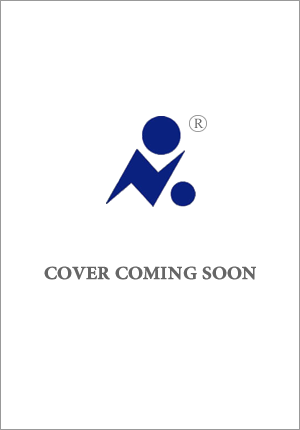 中文书名：《内心企业家：通往利润与平静的有效路径》英文书名：INNER ENTREPRENEUR: A Proven Path to Profit and Peace作    者：Grant Sabatier出 版 社：Penguin/Avery代理公司：ANA/Zoey页    数：368页出版时间：2025年3月代理地区：中国大陆、台湾审读资料：电子稿类    型：经管内容简介：如何开始、建立、购买、扩大规模，并出售业务，扩大生活的全面蓝图。现在是成为企业家的最佳时机。工资停滞不前，传统工作失去了光彩，人们渴望自己当老板，走出苦差事。但是从哪里开始呢？真正的机会是什么？如何避免被业务消耗，而没有自己的空间？或者，更好的是，如何利用生意在自己的生活中创造更多的平静和自由？格兰特·萨巴蒂尔经历了这一切。在这本亲身实践的指南中，他将带你走过创业过程的每一步——从找到适合的企业，到按自己的目标扩大规模，再到出售企业——所有这些都不需要写商业计划书，不需要投资者，也不需要牺牲生活中最重要的东西。毕竟，是你在经营生意，而非相反。与“快速致富”的书籍不同，《内心企业家》将为你提供积累财富的钥匙，同时也会帮助你走好每一步，书中没有任何话题是未曾探索过的，还囊括了许多前人的经验资源及鼓舞人心的故事。无论你是刚刚开始创业，还是一个经验丰富的专业人士，关于下一步要怎么走，都难免要寻求建议，《内心企业家》将帮助你建立一个自己喜欢的企业和生活。作者简介：格兰特·萨巴蒂尔（Grant Sabatier），毕业于芝加哥大学，是MMG Media Group的联合创始人，千禧资本网（MillennialMoney.com，被the Motley Fool收购）创始人，也是国际畅销书《财务自由》(Financial Freedom)的作者，该书教导读者如何优先考虑时间而不是金钱，如何赚更多的钱，如何充分利用这一生。他也是一位活跃的天使投资人和顾问。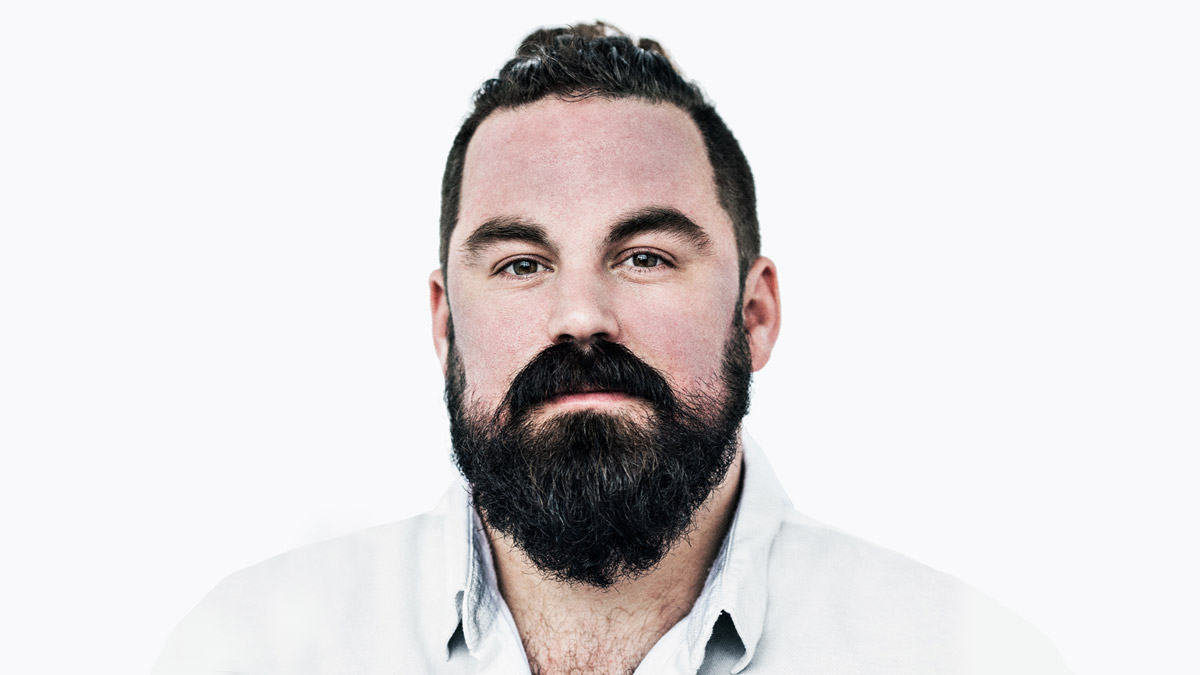 感谢您的阅读！请将反馈信息发至：版权负责人Email：Rights@nurnberg.com.cn安德鲁·纳伯格联合国际有限公司北京代表处北京市海淀区中关村大街甲59号中国人民大学文化大厦1705室, 邮编：100872电话：010-82504106, 传真：010-82504200公司网址：http://www.nurnberg.com.cn书目下载：http://www.nurnberg.com.cn/booklist_zh/list.aspx书讯浏览：http://www.nurnberg.com.cn/book/book.aspx视频推荐：http://www.nurnberg.com.cn/video/video.aspx豆瓣小站：http://site.douban.com/110577/新浪微博：安德鲁纳伯格公司的微博_微博 (weibo.com)微信订阅号：ANABJ2002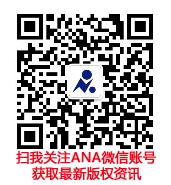 